Hallo,Mag ik Oma Bep even aan u voorstellen? Het eerste exemplaar van de serie KnuffelKunst, die in haar korte leven (sinds Pinksteren) al veel knuffels heeft mogen uitdelen.  Momenteel staat ze met open armen te wachten op u, op jou, alle Groningers en haar bezoekers. Om eenzaamheid te verdrijven, om te troosten, om huidhonger te stillen. KnuffelKunst is een interactieve kunstvorm, gemaakt door Yarick Westein alias MANNA. Gemaakt met financiële steun van Awesome Groningen en met als doel Groningen een beetje mooier te maken en Groningers gelukkiger.  Ondertussen is KnuffelKunst een Stichting geworden en hoopt een platform te worden voor een community, waardoor het heilzame effect van de surrogaatknuffel zich als een olievlek mag verspreiden.Als u hier een redactioneel artikel aan zou willen wijden zijn wij heel blij met uw steun voor ons prachtige project. In dat geval kunt u contact met Yarick krijgen via mail (yarickwestein@gmail.com) of hem bellen/sms’en/whatsappen via 06-44275641.Alvast hartelijk dank met knuffels,Stichting KnuffelKunstMaria, Chris en Yarickyarickwestein@gmail.com06-44275641www.ateliermanna.nlFB en IG: @ateliermanna@knuffelkunst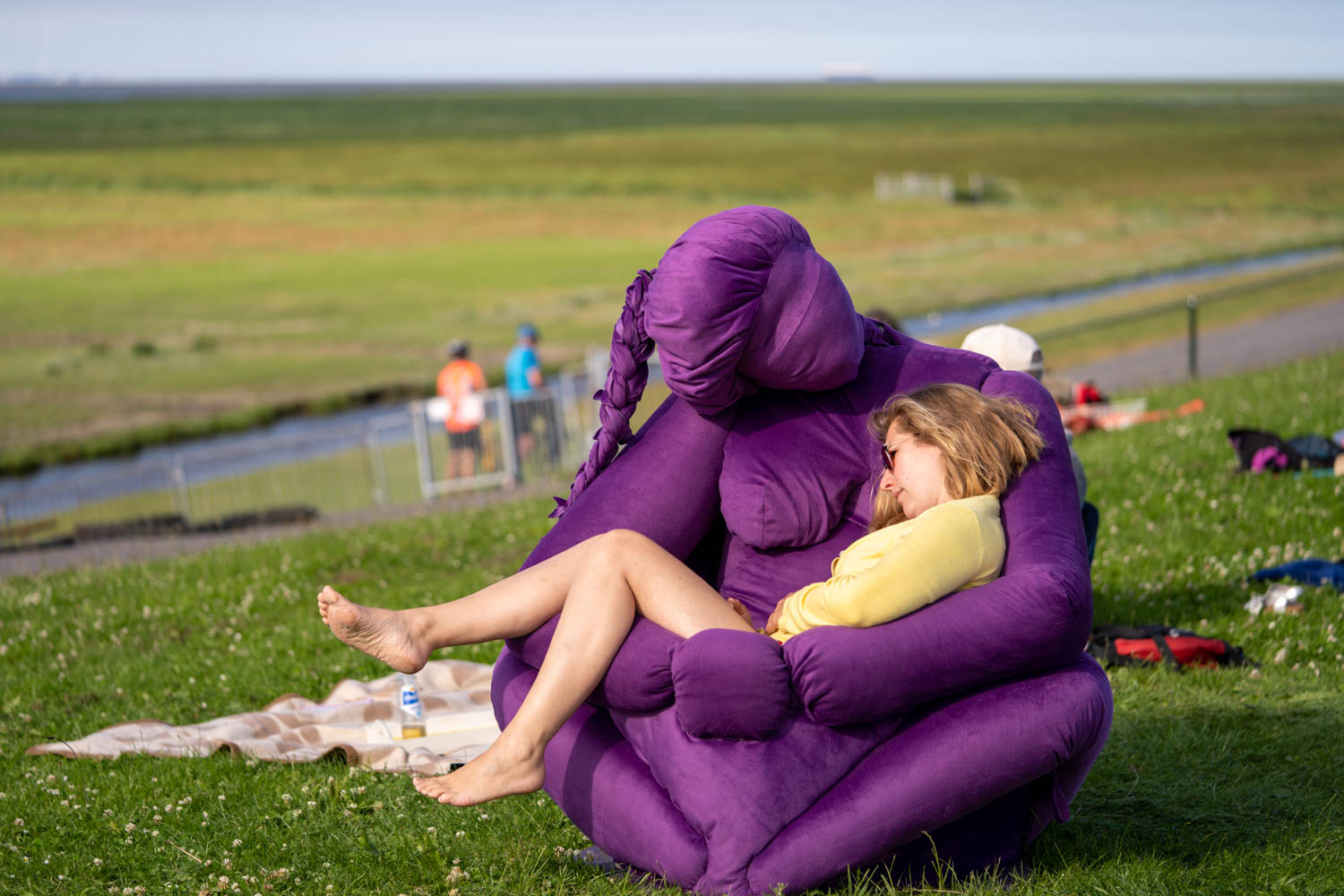 